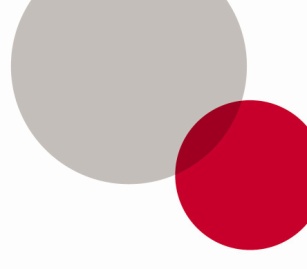 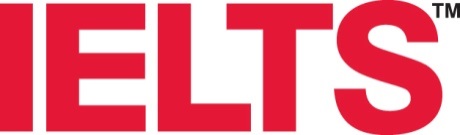 IELTS Enquiry on Results FormPart ANotes for candidates on the submission of Enquiries on Results (EOR)To be completed by the candidate 1 	You can choose to undertake an Enquiry on Results – which means having your IELTS test re-marked	You must make this request within six weeks of your test date. Your test will be sent to the head office of British Council or IDP: IA for re-marking by Senior Examiners2 	You can choose to have one or more parts of your test re-marked. The fee is the same regardless3	You will be charged a fee as determined by the Test Partners.  You will receive a full refund if your result is changed to a higher band score 4 	Complete the form below and forward it with payment to the IELTS Administrator at your test centre. The IELTS centre can inform you of the required fee5	The re-mark is done by trained Clerical Markers and senior examiners employed by British Council and IDP: IA6       British Council / IDP: IA Head Office will notify your test centre of the re-mark result. Your result will normally be available in 2 to 21 days, depending on several factors including the number of sections requested for remark. If you have not received a response after 28 days, please contact your test centre. 7	You will receive an EOR letter stating your final result status. You will be required to return your previously issued Test Report Form if your result is changed before a new one can be issued. You should make all enquiries regarding the progress of your re-mark to your original test centre.Test date:             /                 /	         Centre name:Folkuniversitetet SkåneCentre number: SE008Candidate name:Candidate number:Candidate’s address:Please circle the test/s to be re-marked:ListeningReadingWritingSpeakingCandidate signature:                                                                                           Date:            /                         /                                                                                                         Date:            /                         /                                                                                                         Date:            /                         /                                                                                                         Date:            /                         /              